Financial ManagementJune 2022 ExaminationQ1. A Company is considering a proposal of installing a Manufacturing Machine. The equipment would involve a Cash outlay of Rs. 15, 00,000. The expected life of the project is 5 years without any salvage value. Below cash flow will be achieved by the organization:Discounting rate is 9% Find out the P.V. of Cashflows, NPV, Profitability Index and Pay Pack Period. (10 Marks) Ans 1.Introduction: A capital appraisal is a system of deciding the possibilities of funding in investment projects. These tasks may be related to acquiring the latest property based on the predicted returns from those assets. Once the capital appraisal is performed, the following step is to pick out the excellent assignment(s) based on the availability of the finances with the business. No longer all the investment tasks available with the corporation can be shared through it. An agency makes a Its Half solved onlyBuy Complete from our online storehttps://nmimsassignment.com/online-buy-2/NMIMS Fully solved assignment available for session June 2022,your last date is 29th May 2022.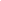 Lowest price guarantee with quality.Charges INR 349 only per assignment. For more information you can get via mail or Whats app also
Mail id is aapkieducation@gmail.comOur website www.aapkieducation.comAfter mail, we will reply you instant or maximum1 hour.Otherwise you can also contact on ourwhatsapp no 8791490301.Contact no is +91 87-55555-879Q2. The following particulars are available in respect of three investment proposals :Project A Project B Project CCost (in Rs.)                                 50,000        60,000             70,000Annual savings (in Rs.)               15,000        16,000             17,000Estimated scrap (in Rs.)              8,000         10,000              15,000Life (in years)                               12                  10                      9Taking interest rate to be 9% p.a. rank these proposals by using Net present value method and Profitability index method. (10 Marks) Ans 2.Introduction:Capital budgeting is the procedure of determining whether a new investment should be made or not. Such choices involve significant capital outlay and are taken after much attention. For instance, if an employer desires to purchase new equipment. The cost for the acquisition of machinery will occur nowadays, while the advantages will be realized inside the destiny. Those b. Why service industry requires less working capital as compare to manufacturing industry. (5 Marks) Ans 3b.Introduction: Industries within our country may be divided primarily based on ownership, capital investment, raw material necessities, position, functions, and so forth. Primarily based on functions, the industries may be majorly categorized into YearCash Inflows14500002445000350000045230005601000